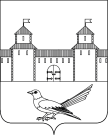 от 17.11.2015 № 572-пО присвоении почтового адреса  жилому помещению (квартире)Руководствуясь постановлением Правительства Российской Федерации от 19.11.2014г. №1221 «Об утверждении Правил присвоения, изменения и аннулирования адресов», решением Сорочинского городского Совета муниципального образования город Сорочинск Оренбургской области №375 от 30.01.2015г. «Об утверждении Положения о порядке присвоения, изменения и аннулирования адресов на территории муниципального образования город Сорочинск Оренбургской области», статьями 32, 35, 40  Устава муниципального образования Сорочинский городской округ Оренбургской области, кадастровым паспортом земельного участка от 24.06.2009г. №5645/202/09-2705, решением Сорочинского районного суда Оренбургской области от 09.09.2014г., вступившему в законную силу 14.10.2014г., свидетельством о государственной регистрации права серии 56-АБ №987216 от 28.01.2013г., техническим планом помещения от 23.06.2015г. и поданным заявлением (вх. № Шз-1193 от 05.11.2015 года):Присвоить жилому помещению (квартире) общей площадью 35,3 кв.м., расположенному на земельном участке с кадастровым номером 56:45:0102028:130, почтовый адрес: Российская Федерация, Оренбургская область, г.Сорочинск, ул. 8  Марта, д. 31, кв. 2 «Б».Контроль за исполнением настоящего постановления возложить на  главного архитектора муниципального образования Сорочинский городской округ Оренбургской области – Крестьянова А.Ф.Настоящее постановление вступает в силу  с момента подписания и подлежит официальному опубликованию.Глава муниципального образованияСорочинский городской округ                                                   Т.П. Мелентьева	   Разослано: в дело, УАГиКС, заявителю, прокуратуре, Вагановой Е.В., ОУФМСАдминистрация Сорочинского городского округа Оренбургской областиП О С Т А Н О В Л Е Н И Е 